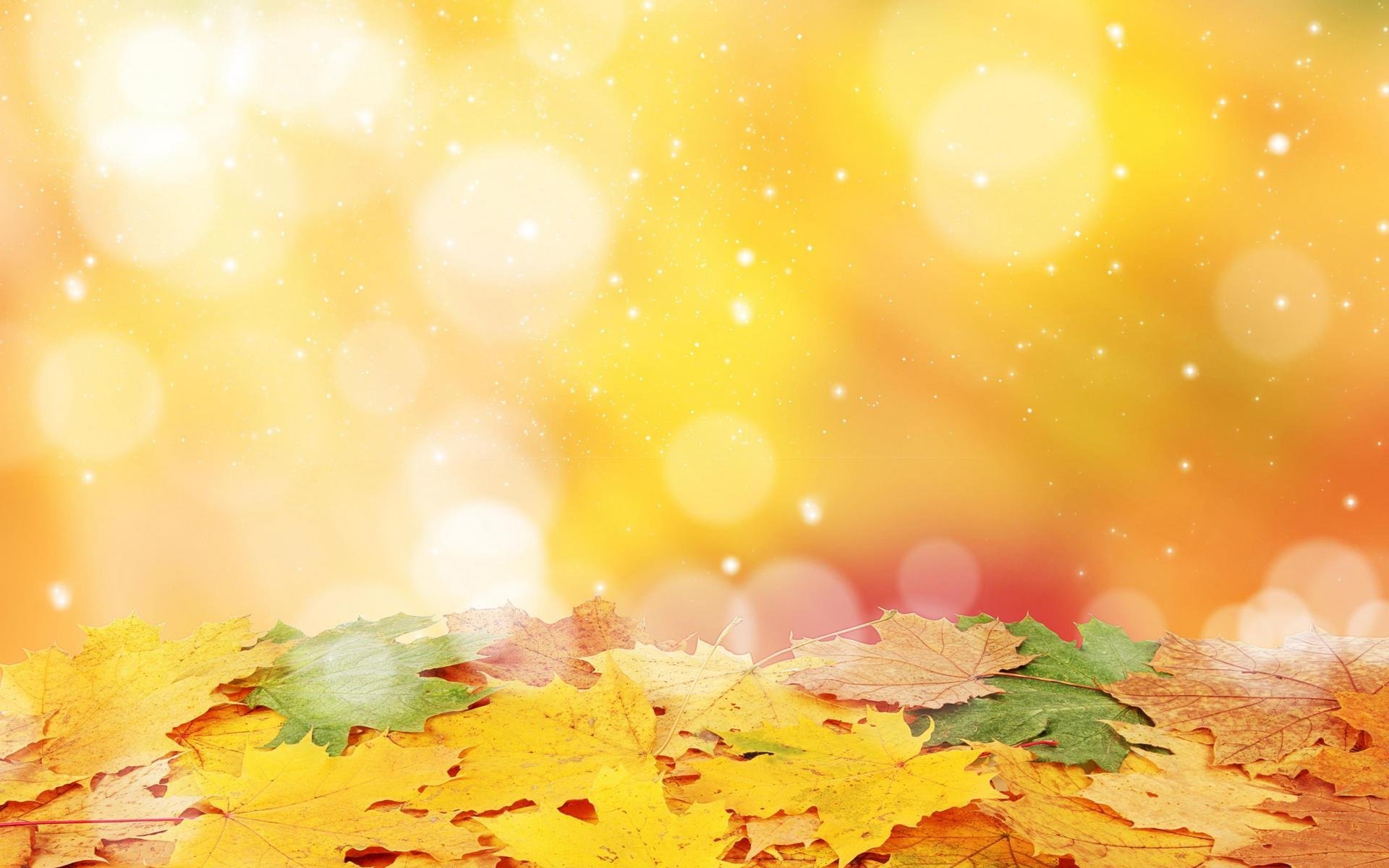 «Здравствуй, Осень Золотая!»Детский осенний праздник – это море улыбок и веселья. Хоть и говорят, что осень – унылая пора, но дети, как никто другой, способны радоваться золотистым опавшим листьям под ногами и дождичку, под которым так интересно погулять под зонтиком, обув резиновые сапожки и надев дождевик. Вот почему праздник осени в нашем учреждении является одним из самых любимых у воспитанников!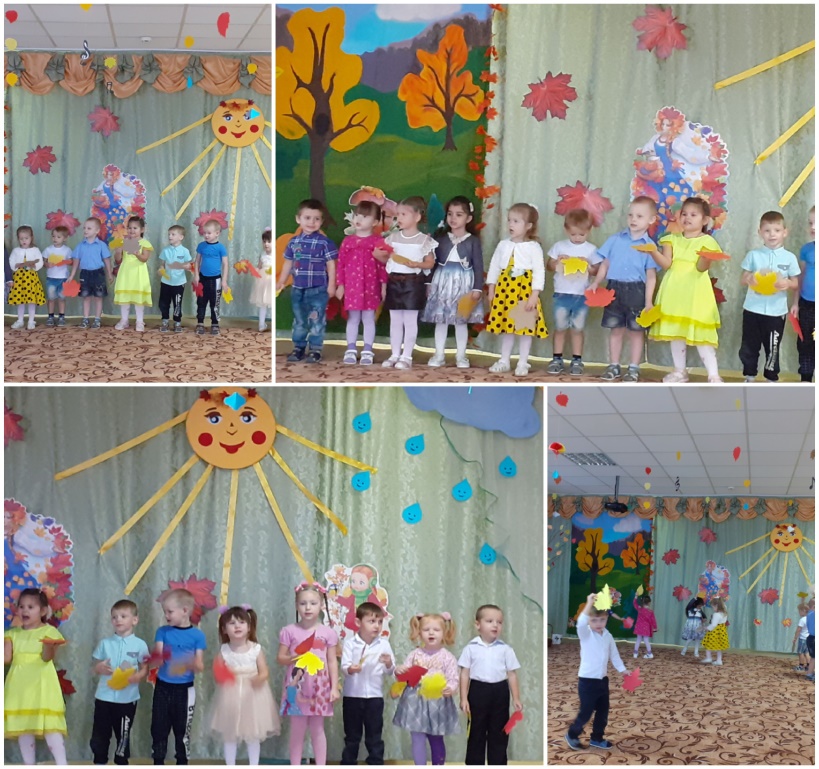 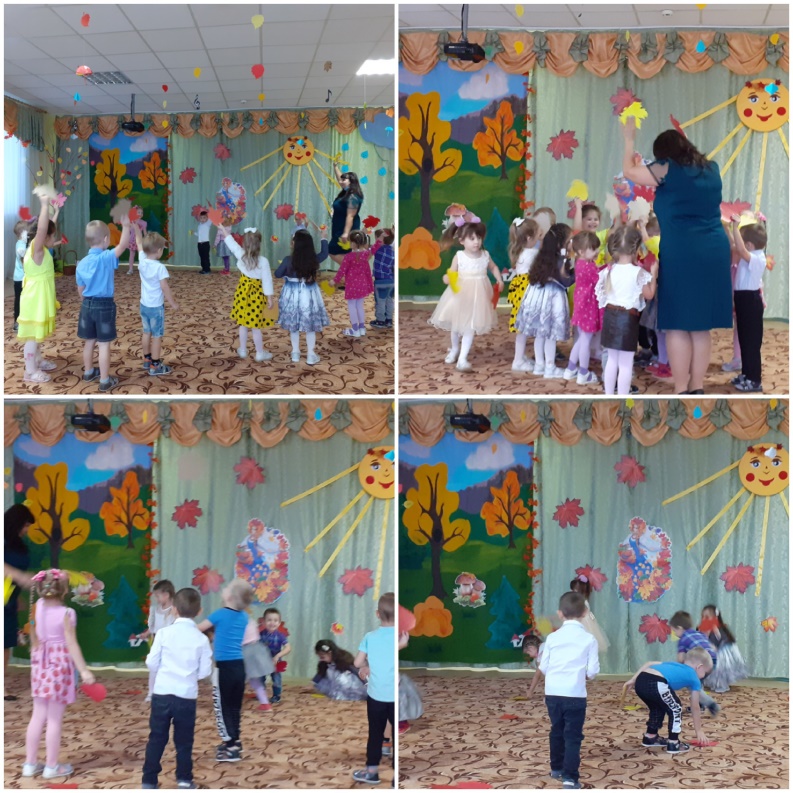 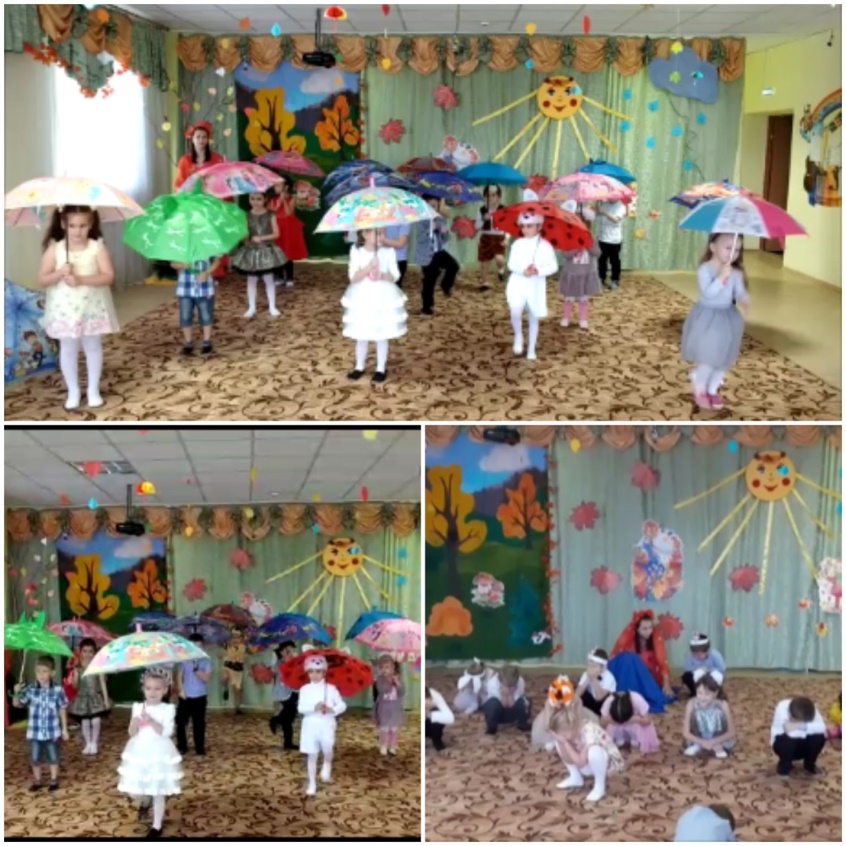 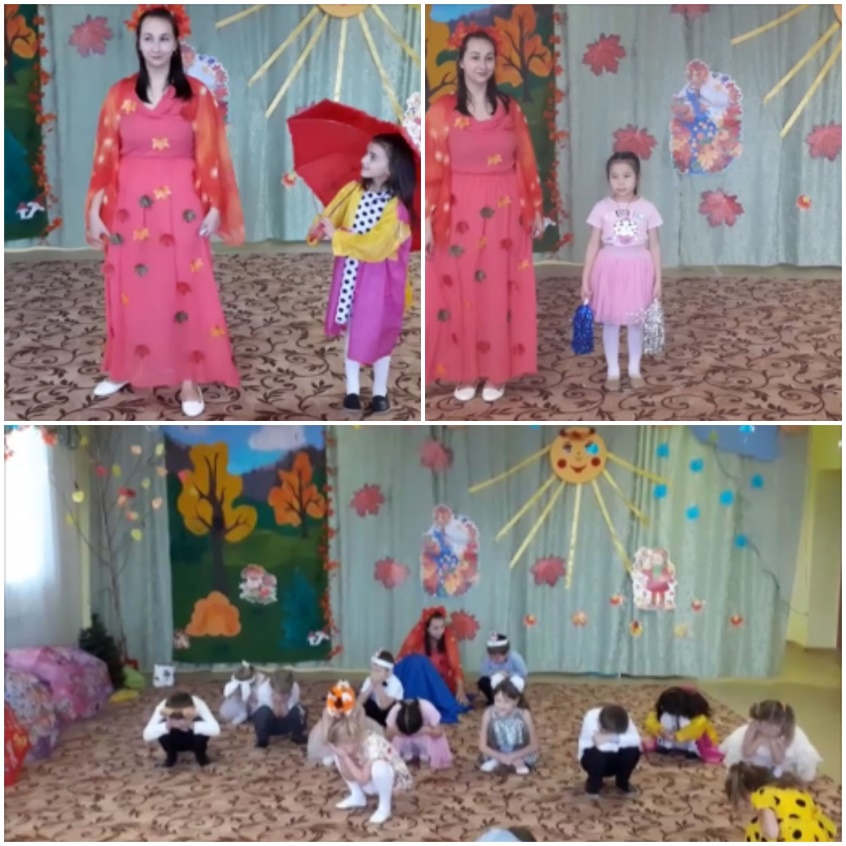 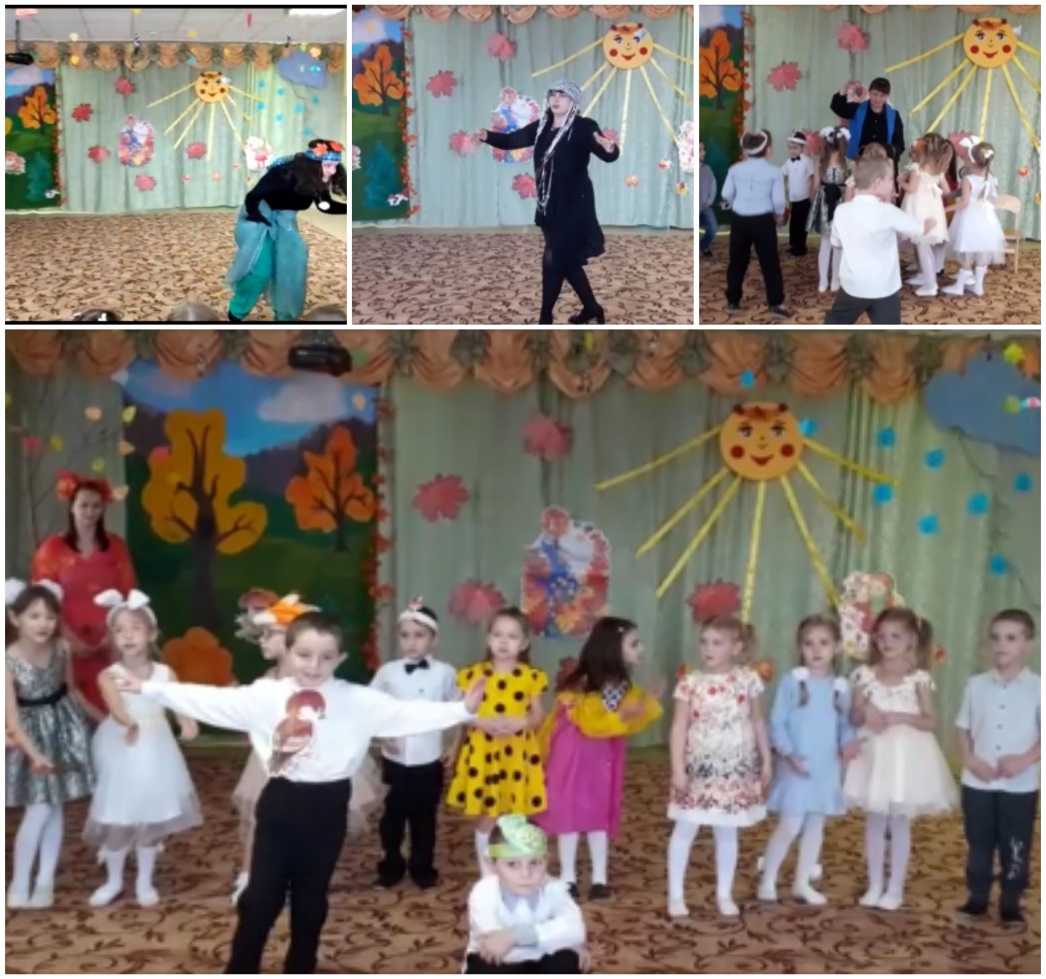 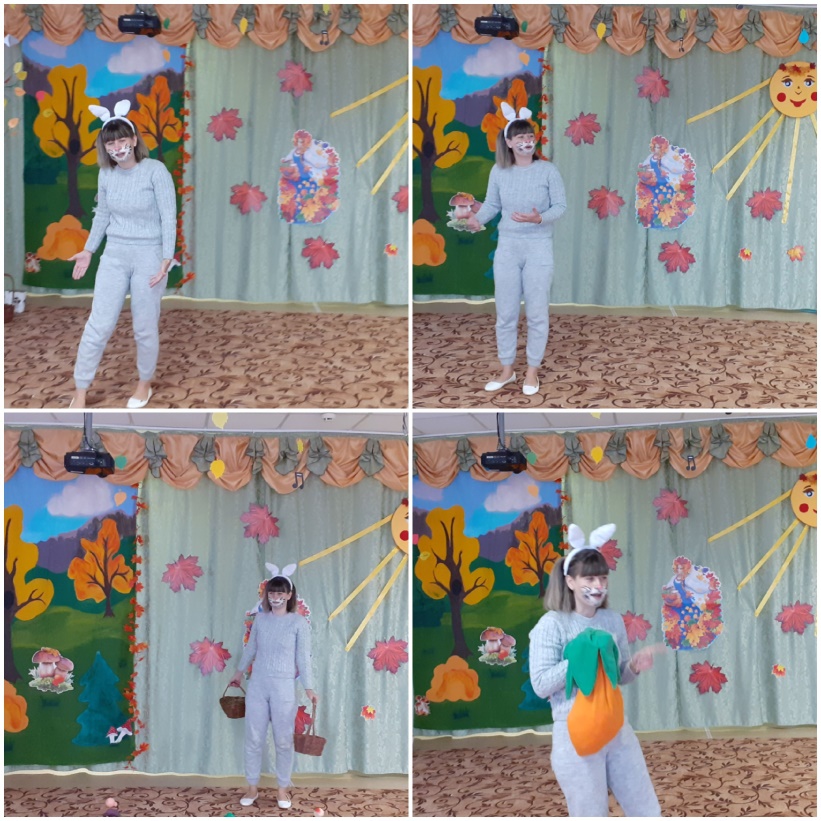 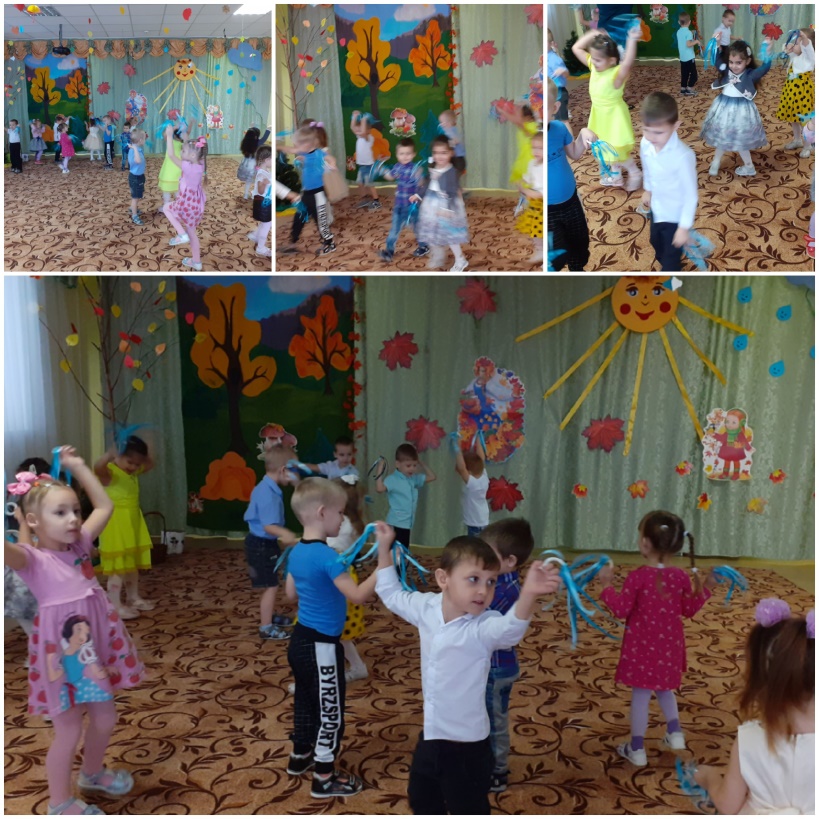 